SAINT JAMES ELEMENTARY 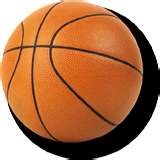 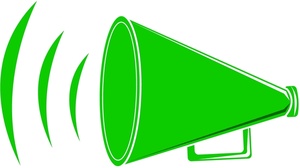 SCHOOL2018-2019WINTER SPORTSGirls Varsity Cheerleading- Grades 7-8Girls JV Cheerleading Grades 4-6Girls "Cheer-ubs" Grades K-3Girls Varsity Basketball- Grades 7-8- Try OutGirls JV Basketball- Grades 5-6- Try OutBoys Varsity Basketball – Grades 7-8- Try OutBoys JV Basketball- Grades 5-6- Try OutDEADLINE TO REGISTER FRIDAY, OCTOBER 19THSteps to Register:Visit us online at www.mysaintjames.com:  Go to Athletics (SJAA), then select "Sports Online Registration”, you will automatically be redirected to Team Snap.  Create an account if you don’t have one already or use your current account sign-in info.  You should receive an email confirmation of your registration. REGISTRATION WILL ONLY BE ACCEPTED UNTIL FRIDAY, OCTOBER 19TH, 2018.  Submit to the school office a copy of current physical (valid for one year and can be found on line).  A current PHYSICAL MUST be on file with the school nurse prior to tryouts.Submit to school office a NOTARIZED Medical Release Form (valid for one year and can be found on line).  A current MEDICAL RELEASE FORM MUST be on file with the school nurse prior to tryouts.A $75 registration fee is due at time of registration, with a $175 max fee per family.(Please contact Laura Shroba at TLShroba@verizon.net with any ?????)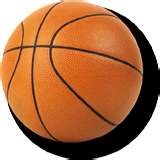 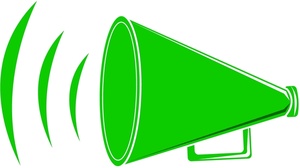 